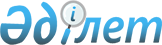 О бюджете города Аксу на 2015 - 2017 годыРешение маслихата города Аксу Павлодарской области от 24 декабря 2014 года № 304/41. Зарегистрировано Департаментом юстиции Павлодарской области 06 января 2015 года № 4251      В соответствии с пунктом 2 статьи 75 Бюджетного кодекса Республики Казахстан, подпунктом 1) пункта 1 статьи 6 Закона Республики Казахстан "О местном государственном управлении и самоуправлении в Республике Казахстан", пунктом 4 статьи 18 Закона Республики Казахстан "О государственном регулировании развития агропромышленного комплекса и сельских территорий", решением сессии областного маслихата от 12 декабря 2014 года № 299/37 "Об областном бюджете на 2015 - 2017 годы" Аксуский городской маслихат РЕШИЛ:

      1. Утвердить городской бюджет на 2015 - 2017 годы согласно приложениям 1, 2, 3, в том числе на 2015 год в следующих объемах:

      1) доходы – 8275964 тысяч тенге:

      налоговые поступления – 5230631 тысяч тенге;

      неналоговые поступления – 109153 тысяч тенге;

      поступления от продажи основного капитала – 29400 тысяч тенге;

      поступления трансфертов – 2906780 тысяч тенге;

      2) затраты – 8306625 тысяч тенге;

      3) чистое бюджетное кредитование – 2012608 тысяч тенге:

      бюджетные кредиты – 2026999 тысячи тенге;

      погашение бюджетных кредитов – 14391 тысяч тенге;

      4) сальдо по операциям с финансовыми активами – 29480 тысяч тенге:

      приобретение финансовых активов – 29480 тысяч тенге;

      5) дефицит бюджета – -2072749 тысяч тенге;

      6) финансирование дефицита бюджета – 2072749 тысяч тенге.

      Сноска. Пункт 1 с изменениями, внесенными решениями маслихата города Аксу Павлодарской области от 20.01.2015 № 307/42 (вводится в действие с 01.01.2015); от 16.04.2015 № 332/45 (вводится в действие с 01.01.2015); от 22.07.2015 № 355/47 (вводится в действие с 01.01.2015); от 09.09.2015 № 375/48 (вводится в действие с 01.01.2015); от 17.09.2015 № 380/49 (вводится в действие с 01.01.2015); от 19.11.2015 № 391/51 (вводится в действие с 01.01.2015); от 22.12.2015 № 394/52 (вводится в действие с 01.01.2015).

      2. Утвердить перечень городских бюджетных программ, не подлежащих секвестру в процессе исполнения бюджета города Аксу на 2015 год, согласно приложению 4.

      3. Утвердить перечень городских бюджетных программ на 2015 год по аппаратам акимов сельских округов, согласно приложению 5 и распределение трансфертов органам местного самоуправления в разрезе сельских округов на 2015 год, согласно приложению 6.

      Сноска. Пункт 3 - в редакции решения маслихата города Аксу Павлодарской области от 16.04.2015 № 332/45 (вводится в действие с 01.01.2015).

      4. Установить специалистам в области здравоохранения, социального обеспечения, образования, культуры, спорта и ветеринарии, являющимся гражданскими служащими и работающим в сельских населенных пунктах, а также указанным специалистам, работающим в государственных организациях, финансируемых из местных бюджетов повышенные на двадцать пять процентов оклады и тарифные ставки по сравнению со ставками специалистов, занимающихся этими видами деятельности в городских условиях.

      5. Утвердить в городском бюджете на 2015 год бюджетные изъятия в областной бюджет из бюджета города Аксу в сумме 863562 тысяч тенге.

      6. Учесть на 2015 год норматив отчислений социального налога в размере 30 процентов в областной бюджет.

      7. Утвердить на 2015 год резерв местного исполнительного органа города Аксу в сумме 12000 тысяч тенге.

      8. Контроль за выполнением данного решения возложить на постоянную комиссию по вопросам экономики и бюджета городского маслихата.

      9. Настоящее решение вводится в действие с 1 января 2015 года.

 Бюджет города Аксу на 2015 год      Сноска. Приложение 1 – в редакции решения маслихата города Аксу Павлодарской области от 22.12.2015 № 394/52 (вводится в действие с 01.01.2015).

 Бюджет города Аксу на 2016 год Бюджет города Аксу на 2017 год Перечень городских бюджетных программ,
не подлежащих секвестру на 2015 год Перечень бюджетных программ на 2015 год
по сельскому округу им. М. Омарова Перечень бюджетных программ на 2015 год
по Кызылжарскому сельскому округу Перечень бюджетных программ на 2015 год
по Евгеньевскому сельскому округу Перечень бюджетных программ на 2015 год
по Алгабаcскому сельскому округу Перечень бюджетных программ на 2015 год
по Достыкскому сельскому округу Перечень бюджетных программ на 2015 год
по Калкаманскому сельскому округу Распределение трансфертов органам местного
самоуправления в разрезе сельских округов на 2015 год      Сноска. Решение дополнено приложением 6 в соответствии с решением маслихата города Аксу Павлодарской области от 16.04.2015 № 332/45 (вводится в действие с 01.01.2015).

            тыс. тенге


					© 2012. РГП на ПХВ «Институт законодательства и правовой информации Республики Казахстан» Министерства юстиции Республики Казахстан
				
      Председатель сессии

А. Оразалин

      Секретарь городского маслихата

М. Омаргалиев
Приложение 1
к решению Аксуского
городского маслихата (XXXXI
сессия V созыв) от 24 декабря
2014 года № 304/41Категория

Категория

Категория

Категория

Категория

Сумма (тысяч тенге)

Класс

Класс

Класс

Класс

Сумма (тысяч тенге)

Подкласс

Подкласс

Подкласс

Сумма (тысяч тенге)

Специфика

Специфика

Сумма (тысяч тенге)

Наименование

Сумма (тысяч тенге)

1

2

3

4

5

6

1. Доходы

8275964

1

Налоговые поступления

5230631

01

Подоходный налог 

2386661

2

Индивидуальный подоходный налог

2386661

03

Социальный налог

1550375

1

Социальный налог

1550375

04

Налоги на собственность

1104020

1

Налоги на имущество

716900

3

Земельный налог

276960

4

Налог на транспортные средства

107900

5

Единый земельный налог

2260

05

Внутренние налоги на товары, работы и услуги

168595

2

Акцизы

4920

3

Поступления за использование природных и других ресурсов

116750

4

Сборы за ведение предпринимательской и профессиональной деятельности

46925

08

Обязательные платежи, взимаемые за совершение юридически значимых действий и (или) выдачу документов уполномоченными на то государственными органами или должностными лицами

20980

1

Государственная пошлина

20980

2

Неналоговые поступления

109153

01

Доходы от государственной собственности

7560

1

Поступления части чистого дохода государственных предприятий

20

5

Доходы от аренды имущества, находящегося в государственной собственности

7315

7

Вознаграждения по кредитам, выданным из государственного бюджета

162

9

Прочие доходы от государственной собственности

63

04

Штрафы, пени, санкции, взыскания, налагаемые государственными учреждениями, финансируемыми из государственного бюджета, а также содержащимися и финансируемым из бюджета (сметы расходов) Национального Банка Республики Казахстан

147

1

Штрафы, пени, санкции, взыскания, налагаемые государственными учреждениями, финансируемыми из государственного бюджета, а также содержащимися и финансируемым из бюджета (сметы расходов) Национального Банка Республики Казахстан, за исключением поступлений от организаций нефтяного сектора

147

06

Прочие неналоговые поступления 

101446

1

Прочие неналоговые поступления

101446

3

Поступления от продажи основного капитала

29400

01

Продажа государственного имущества, закрепленного за государственными учреждениями

20000

1

Продажа государственного имущества, закрепленного за государственными учреждениями

20000

03

Продажа земли и нематериальных активов

9400

1

Продажа земли 

7000

2

Продажа нематериальных активов

2400

4

Поступления трансфертов

8275964

02

Трансферты из вышестоящих органов государственного управления

8275964

Функциональная группа

Функциональная группа

Функциональная группа

Функциональная группа

Функциональная группа

Сумма (тысяч тенге)

Функциональная подгруппа

Функциональная подгруппа

Функциональная подгруппа

Функциональная подгруппа

Сумма (тысяч тенге)

Администратор бюджетных программ

Администратор бюджетных программ

Администратор бюджетных программ

Сумма (тысяч тенге)

Программа

Программа

Сумма (тысяч тенге)

Подпрограмма

Сумма (тысяч тенге)

II. Затраты

8306625

01

Государственные услуги общего характера

335450

1

Представительные, исполнительные и другие органы, выполняющие общие функции государственного управления

232687

112

Аппарат маслихата района (города областного значения)

13335

001

Услуги по обеспечению деятельности маслихата района (города областного значения)

13335

122

Аппарат акима района (города областного значения)

113403

001

Услуги по обеспечению деятельности акима района (города областного значения)

110521

003

Капитальные расходы государственного органа

2882

123

Аппарат акима района в городе, города районного значения, поселка, села, сельского округа

105949

001

Услуги по обеспечению деятельности акима района в городе, города районного значения, поселка, села, сельского округа

103749

022

Капитальные расходы государственного органа

2200

2

Финансовая деятельность

37810

452

Отдел финансов района (города областного значения)

37810

001

Услуги по реализации государственной политики в области исполнения бюджета района (города областного значения) и управления коммунальной собственностью района (города областного значения)

29117

003

Проведение оценки имущества в целях налогообложения

2592

010

Приватизация, управление коммунальным имуществом, постприватизационная деятельность и регулирование споров, связанных с этим

6101

5

Планирование и статистическая деятельность

15571

453

Отдел экономики и бюджетного планирования района (города областного значения)

15571

001

Услуги по реализации государственной политики в области формирования и развития экономической политики, системы государственного планирования и управления района (города областного значения)

15371

004

Капитальные расходы государственного органа

200

9

Прочие государственные услуги общего характера

49382

458

Отдел жилищно-коммунального хозяйства, пассажирского транспорта и автомобильных дорог района (города областного значения)

37822

001

Услуги по реализации государственной политики на местном уровне в области жилищно-коммунального хозяйства, пассажирского транспорта и автомобильных дорог 

37822

482

Отдел предпринимательства и туризма района (города областного значения)

11560

001

Услуги по реализации государственной политики на местном уровне в области развития предпринимательства и туризма

11060

003

Капитальные расходы государственного органа

500

02

Оборона

36626

1

Военные нужды

20508

122

Аппарат акима района (города областного значения)

20508

005

Мероприятия в рамках исполнения всеобщей воинской обязанности

20508

2

Организация работы по чрезвычайным ситуациям 

16118

122

Аппарат акимà района (города областного значения)

16118

006

Предупреждение и ликвидация чрезвычайных ситуаций масштаба района (города областного значения)

4800

007

Мероприятия по профилактике и тушению степных пожаров районного (городского) масштаба, а также пожаров в населенных пунктах, в которых не созданы органы государственной противопожарной службы

11318

03

Общественный порядок, безопасность, правовая, судебная, уголовно-исполнительная деятельность

26537

9

Прочие услуги в области общественного порядка и безопасности

26537

458

Отдел жилищно-коммунального хозяйства, пассажирского транспорта и автомобильных дорог района (города областного значения)

23426

021

Обеспечение безопасности дорожного движения в населенных пунктах

23426

499

Отдел регистрации актов гражданского состояния (города областного значения)

3111

001

 Услуги по реализации государственной политики на местном уровне в области регистрации актов гражданского состояния

3111

04

Образование

3947216

1

Дошкольное воспитание и обучение

742833

123

Аппарат акима района в городе, города районного значения, поселка, села, сельского округа

45842

004

Обеспечение деятельности организаций дошкольного воспитания и обучения

45842

464

Отдел образования района (города областного значения)

696991

009

Обеспечение деятельности организаций дошкольного воспитания и обучения

303673

040

Реализация государственного образовательного заказа в дошкольных организациях образования

393318

2

Начальное, основное среднее и общее среднее образование

2402900

123

Аппарат акима района в городе, города районного значения, поселка, села, сельского округа

12829

005

Организация бесплатного подвоза учащихся до школы и обратно в сельской местности

12829

464

Отдел образования района (города областного значения)

2259541

003

Общеобразовательное обучение 

2160594

006

Дополнительное образование для детей 

98947

465

Отдел физической культуры и спорта района (города областного значения)

130530

017

Дополнительное образование для детей и юношества по спорту

130530

9

Прочие услуги в области образования

801483

464

Отдел образования района (города областного значения)

197827

001

Услуги по реализации государственной политики на местном уровне в области образования 

21704

005

Приобретение и доставка учебников, учебно-методических комплексов для государственных учреждений образования района (города областного значения)

59996

007

Проведение школьных олимпиад, внешкольных мероприятий и конкурсов районного (городского) масштаба

4958

015

Ежемесячная выплата денежных средств опекунам (попечителям) на содержание ребенка- сироты (детей-сирот) и ребенка (детей), оставшихся без попечения родителей

31292

022

Выплаты единовременных денежных средств казахстанским гражданам, усыновившим (удочерившим) ребенка (детей)-сироту и ребенка (детей), оставшихся без попечения родителей

2087

029

Обследование психического здоровья детей и подростков и оказание психолого-медико-педагогической консультативной помощи населению

14396

067

Капитальные расходы подведомственных государственных учреждений и организаций

63394

467

Отдел строительства района (города областного значения)

603656

037

Строительство и реконструкция объектов образования

603656

06

Социальная помощь и социальное обеспечение

371644

1

Социальное обеспечение

7883

464

Отдел образования района (города областного значения)

7883

030

Содержание ребенка (детей), переданного патронатным воспитателям

7883

2

Социальная помощь

309661

123

Аппарат акима района в городе, города районного значения, поселка, села, сельского округа

17309

003

Оказание социальной помощи нуждающимся гражданам на дому

17309

451

Отдел занятости и социальных программ района (города областного значения)

292102

002

Программа занятости

59609

004

Оказание социальной помощи на приобретение топлива специалистам здравоохранения, образования, социального обеспечения, культуры, спорта и ветеринарии в сельской местности в соответствии с законодательством Республики Казахстан

7928

005

Государственная адресная социальная помощь

99

006

Оказание жилищной помощи

21428

007

Социальная помощь отдельным категориям нуждающихся граждан по решению местных представительных органов

87603

010

Материальное обеспечение детей-инвалидов, воспитывающихся и обучающихся на дому

1940

013

Социальная адаптация лиц, не имеющих определенного места жительства

14021

014

Оказание социальной помощи нуждающимся гражданам на дому

25329

016

Государственные пособия на детей до 18 лет

750

017

Обеспечение нуждающихся инвалидов обязательными гигиеническими средствами и предоставление услуг специалистами жестового языка, индивидуальными помощниками в соответствии с индивидуальной программой реабилитации инвалида

49310

052

Проведение мероприятий, посвященных семидесятилетию Победы в Великой Отечественной войне

24085

464

Отдел образования района (города областного значения)

250

008

Социальная поддержка обучающихся и воспитанников организаций образования очной формы обучения в виде льготного проезда на общественном транспорте (кроме такси) по решению местных представительных органов

250

9

Прочие услуги в области социальной помощи и социального обеспечения

54100

451

Отдел занятости и социальных программ района (города областного значения)

38773

001

Услуги по реализации государственной политики на местном уровне в области обеспечения занятости и реализации социальных программ для населения

37340

011

Оплата услуг по зачислению, выплате и доставке пособии и других социальных выплат

880

021

Капитальные расходы государственного органа

553

067

Капитальные расходы подведомственных государственных учреждений и организаций

0

458

Отдел жилищно-коммунального хозяйства, пассажирского транспорта и автомобильных дорог района (города областного значения)

15327

050

Реализация плана мероприятий по обеспечению прав и улучшению качества жизни инвалидов

15327

07

Жилищно-коммунальное хозяйство

782256

1

Жилищное хозяйство

51569

123

Аппарат акима района в городе, города районного значения, поселка, села, сельского округа

1100

007

Организация сохранения государственного жилищного фонда города районного значения (поселка, села, сельского округа)

1100

458

Отдел жилищно-коммунального хозяйства, пассажирского транспорта и автомобильных дорог района (города областного значения)

29071

003

Организация сохранения государственного жилищного фонда

3981

004

Обеспечение жильем отдельных категорий граждан

22465

049

Проведение энергетического аудита многоквартирных жилых домов

2625

464

Отдел образования района (города областного значения)

1899

026

Ремонт объектов в рамках развития городов и сельских населенных пунктов по “Дорожной карте занятости -2020”

1899

467

Отдел строительства района (города областного значения)

19499

003

Проектирование, строительство и (или) приобретение жилья коммунального жилищного фонда

17414

004

Проектирование, развитие, обустройство и (или) приобретение инженерно-коммуникационной инфраструктуры

1435

074

Развитие и/или сооружение недостающих объектов инженерно-коммуникационной инфраструктуры в рамках второго направления “Дорожной карты занятости- 2020” 

650

2

Коммунальное хозяйство

319848

123

Аппарат акима района в городе, города районного значения, поселка, села, сельского округа

11502

014

Организация водоснабжения населенных пунктов

11502

458

Отдел жилищно-коммунального хозяйства, пассажирского транспорта и автомобильных дорог района (города областного значения)

32727

012

Функционирование системы водоснабжения и водоотведения

19593

026

Организация эксплуатации тепловых сетей, находящихся в коммунальной собственности районов (городов областного значения)

10200

028

Развитие коммунального хозяйства

2934

467

Отдел строительства района (города областного значения)

275619

006

Развитие системы водоснабжения и водоотведения

5220

058

Развитие системы водоснабжения и водоотведения в сельских населенных пунктах

270399

3

Благоустройство населенных пунктов

410839

123

Аппарат акима района в городе, города районного значения, поселка, села, сельского округа

24928

008

Освещение улиц населенных пунктов

21765

009

Обеспечение санитарии населенных пунктов

1388

011

Благоустройство и озеленение населенных пунктов

1775

458

Отдел жилищно-коммунального хозяйства, пассажирского транспорта и автомобильных дорог района (города областного значения)

385911

015

Освещение улиц населенных пунктов

76278

016

Обеспечение санитарии населенных пунктов

71190

017

Содержание мест захоронений и захоронение безродных

1779

018

Благоустройство и озеленение населенных пунктов

236664

08

Культура, спорт, туризм и информационное пространство

398060

1

Деятельность в области культуры

212474

123

Аппарат акима района в городе, города районного значения, поселка, села, сельского округа

22220

006

Поддержка культурно - досуговой работы на местном уровне

22220

455

Отдел культуры и развития языков района (города областного значения)

190254

003

Поддержка культурно - досуговой работы

190254

2

Спорт

65531

465

Отдел физической культуры и спорта района (города областного значения)

65531

001

Услуги по реализации государственной политики на местном уровне в сфере физической культуры и спорта

8991

005

Развитие массового спорта и национальных видов спорта

6509

006

Проведение спортивных соревнований на районном (города областного значения) уровне

42706

007

Подготовка и участие членов сборных команд района (города областного значения) по различным видам спорта на областных спортивных соревнованиях

5725

032

Капитальные расходы подведомственных государственных учреждений и организаций

1600

3

Информационное пространство 

65395

455

Отдел культуры и развития языков района (города областного значения)

41196

006

Функционирование районных (городских) библиотек

38846

007

Развитие государственного языка и других языков народа Казахстана

2350

456

Отдел внутренней политики района (города областного значения)

24199

002

Услуги по проведению государственной информационной политики 

24199

9

Прочие услуги по организации культуры, спорта, туризма и информационного пространства

54660

455

Отдел культуры и развития языков района (города областного значения)

34665

001

Услуги по реализации государственной политики на местном уровне в области развития языков и культуры

8883

032

Капитальные расходы подведомственных государственных учреждений и организаций

25782

456

Отдел внутренней политики района (города областного значения)

19995

001

Услуги по реализации государственной политики на местном уровне в области информации, укрепления государственности и формирования социального оптимизма граждан

12174

003

Реализация мероприятий в сфере молодежной политики

7543

006

Капитальные расходы государственного органа

278

9

Топливно-энергетический комплекс и недропользование

156778

9

Прочие услуги в области топливно-энергетического комплекса и недропользования

156778

458

Отдел жилищно-коммунального хозяйства, пассажирского транспорта и автомобильных дорог района (города областного значения)

32035

019

Развитие теплоэнергетической системы

32035

467

Отдел строительства района (города областного значения)

124743

009

Развитие теплоэнергетической системы

124743

10

Сельское, водное, лесное, рыбное хозяйство, особо охраняемые природные территории, охрана окружающей среды и животного мира, земельные отношения

144563

1

Сельское хозяйство

81735

453

Отдел экономики и бюджетного планирования района (города областного значения)

16894

099

Реализация мер по оказанию социальной поддержки специалистов 

16894

462

Отдел сельского хозяйства района (города областного значения)

17218

001

Услуги по реализации государственной политики на местном уровне в сфере сельского хозяйства

17218

006

Капитальные расходы государственного органа

0

467

Отдел строительства района (города областного значения)

14436

010

Развитие объектов сельского хозяйства

14436

473

Отдел ветеринарии района (города областного значения)

33187

001

Услуги по реализации государственной политики на местном уровне в сфере ветеринарии

16865

003

Капитальные расходы государственного органа

95

005

Обеспечение функционирования скотомогильников (биотермических ям)

764

007

Организация отлова и уничтожения бродячих собак и кошек

5500

047

Возмещение владельцам стоимости обезвреженных (обеззараженных) и переработанных без изъятия животных, продукции и сырья животного происхождения, представляющих опасность для здоровья животных и человека

9963

6

Земельные отношения

24827

463

Отдел земельных отношений района (города областного значения)

24827

001

Услуги по реализации государственной политики в области регулирования земельных отношений на территории района (города областного значения)

14786

006

Землеустройство, проводимое при установлении границ районов, городов областного значения, районного значения, сельских округов, поселков, сел

10041

9

Прочие услуги в области сельского, водного, лесного, рыбного хозяйства, охраны окружающей среды и земельных отношений

38001

473

Отдел ветеринарии района (города областного значения)

38001

011

Проведение противоэпизоотических мероприятий

38001

11

Промышленность, архитектурная, градостроительная и строительная деятельность

35462

2

Архитектурная, градостроительная и строительная деятельность

35462

467

Отдел строительства района (города областного значения)

16946

001

Услуги по реализации государственной политики на местном уровне в области строительства

16926

017

Капитальные расходы государственного органа

20

468

Отдел архитектуры и градостроительства района (города областного значения)

18516

001

Услуги по реализации государственной политики в области архитектуры и градостроительства на местном уровне 

11516

003

Разработка схем градостроительного развития территории района и генеральных планов населенных пунктов

7000

12

Транспорт и коммуникация

160812

1

Автомобильный транспорт

117263

123

Аппарат акима района в городе, города районного значения, поселка, села, сельского округа

21876

013

Обеспечение функционирования автомобильных дорог в городах районного значения, поселках, селах, сельских округах

21876

458

Отдел жилищно-коммунального хозяйства, пассажирского транспорта и автомобильных дорог района (города областного значения)

95387

023

Обеспечение функционирования автомобильных дорог

95387

9

Прочие услуги в сфере транспорта и коммуникаций

43549

458

Отдел жилищно-коммунального хозяйства, пассажирского транспорта и автомобильных дорог района (города областного значения)

43549

024

Организация внутрипоселковых (внутригородских), пригородных и внутрирайонных общественных пассажирских перевозок

43549

13

Прочие

1031805

3

Поддержка предпринимательской деятельности и защита конкуренции

2500

482

Отдел предпринимательства и туризма района (города областного значения)

2500

006

Поддержка предпринимательской деятельности

2500

9

Прочие

1029305

123

Аппарат акима района в городе, города районного значения, поселка, села, сельского округа

21550

040

 Реализация мер по содействию экономическому развитию регионов в рамках программы “Развитие регионов”

21550

458

Отдел жилищно-коммунального хозяйства, пассажирского транспорта и автомобильных дорог района (города областного значения)

263058

044

Текущее обустройство моногородов 

163058

085

Реализация бюджетных инвестиционных проектов в моногородах

100000

467

Отдел строительства района (города областного значения)

708060

085

Реализация бюджетных инвестиционных проектов в моногородах

708060

482

Отдел предпринимательства и туризма района (города областного значения)

36637

033

Субсидирование процентной ставки по кредитам для реализации проектов в моногородах

36637

14

Обслуживание долга

162

1

Обслуживание долга

162

452

Отдел финансов района (города областного значения)

162

013

Обслуживание долга местных исполнительных органов по выплате вознаграждений и иных платежей по займам из областного бюджета

162

15

Трансферты

879254

1

Трансферты

879254

452

Отдел финансов района (города областного значения)

879254

006

Возврат неиспользованных (недоиспользованных) целевых трансфертов

2192

007

Бюджетные изъятия

863562

051

Трансферты органам местного самоуправления

13500

III. Чистое бюджетное кредитование

2012608

Бюджетные кредиты

2026999

7

Жилищно-коммунальное хозяйство

1968673

1

Жилищное хозяйство

1968673

458

Отдел жилищно-коммунального хозяйства, пассажирского транспорта и автомобильных дорог района (города областного значения) 

1968673

053

Кредитование на реконструкцию и строительство систем тепло- водоснабжения и водоотведения

1968673

10

Сельское, водное, лесное, рыбное хозяйство, особо охраняемые природные территории, охрана окружающей среды и животного мира, земельные отношения

58326

1

Сельское хозяйство

58326

453

Отдел экономики и бюджетного планирования района (города областного значения)

58326

006

Бюджетные кредиты для реализации мер социальной поддержки специалистов 

58326

5

Погашение бюджетных кредитов

14391

01

Погашение бюджетных кредитов

14391

1

Погашение бюджетных кредитов, выданных из государственного бюджета

14391

13

Погашение бюджетных кредитов, выданных из местного бюджета физическим лицам

14391

IV. Сальдо по операциям с финансовыми активами

29480

Приобретение финансовых активов

29480

13

Прочие

29480

9

Прочие

29480

458

Отдел жилищно-коммунального хозяйства, пассажирского транспорта и автомобильных дорог района (города областного значения)

29480

065

Формирование или увеличение уставного капитала юридических лиц

29480

V. Дефицит бюджета

-2072749

VI. Финансирование дефицита бюджета 

2072749

Приложение 2
к решению Аксуского
городского маслихата (XXXXI
сессия V созыв) от 24 декабря
2014 года № 304/41Категория

Категория

Категория

Категория

Категория

Сумма (тысяч тенге)

Класс

Класс

Класс

Класс

Сумма (тысяч тенге)

Подкласс

Подкласс

Подкласс

Сумма (тысяч тенге)

Наименование

Наименование

Сумма (тысяч тенге)

1

2

3

4

5

6

I. Доходы

6417422

1

Налоговые поступления

6309105

01

Подоходный налог

2973387

2

Индивидуальный подоходный налог

2973387

03

Социальный налог

1804518

1

Социальный налог

1804518

04

Налоги на собственность

1356700

1

Налоги на имущество

833100

3

Земельный налог

390100

4

Налог на транспортные средства

131100

5

Единый земельный налог

2400

05

Внутренние налоги на товары, работы и услуги

139300

2

Акцизы

8200

3

Поступления за использование природных и других ресурсов

108000

4

Сборы за ведение предпринимательской и профессиональной деятельности

23100

08

Обязательные платежи, взимаемые за совершение юридически значимых действий и (или) выдачу документов уполномоченными на то государственными органами или должностными лицами

35200

1

Государственная пошлина

35200

2

Неналоговые поступления

76067

01

Доходы от государственной собственности

9481

1

Поступления части чистого дохода государственных предприятий

20

5

Доходы от аренды имущества, находящегося в государственной собственности

9400

7

Вознаграждения по кредитам, выданным из государственного бюджета

61

06

Прочие неналоговые поступления

66586

1

Прочие неналоговые поступления

66586

3

Поступления от продажи основного капитала

32250

01

Продажа государственного имущества, закрепленного за государственными учреждениями

23500

1

Продажа государственного имущества, закрепленного за государственными учреждениями

23500

03

Продажа земли и нематериальных активов

8750

1

Продажа земли

8000

2

Продажа нематериальных активов

750

Функциональная группа

Функциональная группа

Функциональная группа

Функциональная группа

Функциональная группа

Сумма (тысяч тенге)

Функциональная подгруппа

Функциональная подгруппа

Функциональная подгруппа

Функциональная подгруппа

Сумма (тысяч тенге)

Администратор бюджетных программ

Администратор бюджетных программ

Администратор бюджетных программ

Сумма (тысяч тенге)

Программа

Программа

Сумма (тысяч тенге)

Подпрограмма

Сумма (тысяч тенге)

II. Затраты

6417422

01

Государственные услуги общего характера

287221

1

Представительные, исполнительные и другие органы, выполняющие общие функции государственного управления

233453

112

Аппарат маслихата района (города областного значения)

14439

001

Услуги по обеспечению деятельности маслихата района (города областного значения)

14165

003

Капитальные расходы государственного органа

274

122

Аппарат акима района (города областного значения)

117175

001

Услуги по обеспечению деятельности акима района (города областного значения)

114206

003

Капитальные расходы государственного органа

2969

123

Аппарат акима района в городе, города районного значения, поселка, села, сельского округа

101839

001

Услуги по обеспечению деятельности акима района в городе, города районного значения, поселка, села, сельского округа

101839

2

Финансовая деятельность

35668

452

Отдел финансов района (города областного значения)

35668

001

Услуги по реализации государственной политики в области исполнения бюджета района (города областного значения) и управления коммунальной собственностью района (города областного значения)

30225

003

Проведение оценки имущества в целях налогообложения

2884

010

Приватизация, управление коммунальным имуществом, постприватизационная деятельность и регулирование споров, связанных с этим

859

011

Учет, хранение, оценка и реализация имущества, поступившего в коммунальную собственность

1700

5

Планирование и статистическая деятельность

17100

453

Отдел экономики и бюджетного планирования района (города областного значения)

17100

001

Услуги по реализации государственной политики в области формирования и развития экономической политики, системы государственного планирования и управления района (города областного значения)

16900

004

Капитальные расходы государственного органа

200

9

Прочие государственные услуги общего характера

1000

467

Отдел строительства района (города областного значения)

1000

040 

Развитие объектов государственных органов

1000

02

Оборона

41682

1

Военные нужды

20682

122

Аппарат акима района (города областного значения)

20682

005

Мероприятия в рамках исполнения всеобщей воинской обязанности

20682

2

Организация работы по чрезвычайным ситуациям

21000

122

Аппарат акимa района (города областного значения)

21000

006

Предупреждение и ликвидация чрезвычайных ситуаций масштаба района (города областного значения

1000

007

Мероприятия по профилактике и тушению степных пожаров районного (городского) масштаба, а также пожаров в населенных пунктах, в которых не созданы органы государственной противопожарной службы

20000

03

Общественный порядок, безопасность, правовая, судебная, уголовно-исполнительная деятельность

32635

9

Прочие услуги в области общественного порядка и безопасности

32635

458

Отдел жилищно-коммунального хозяйства, пассажирского транспорта и автомобильных дорог района (города областного значения)

32635

021

Обеспечение безопасности дорожного движения в населенных пунктах

32635

04

Образование

3034038

1

Дошкольное воспитание и обучение

374065

123

Аппарат акима района в городе, города районного значения, поселка, села, сельского округа

43430

004

Обеспечение деятельности организаций дошкольного воспитания и обучения

43430

464

Отдел образования района (города областного значения)

330635

009

Обеспечение деятельности организаций дошкольного воспитания и обучения

289658

040

Реализация государственного образовательного заказа в дошкольных организациях образования

40977

2

Начальное, основное среднее и общее среднее образование

2502704

123

Аппарат акима района в городе, города районного значения, поселка, села, сельского округа

12975

005

Организация бесплатного подвоза учащихся до школы и обратно в сельской местности

12975

464

Отдел образования района (города областного значения)

2347742

003

Общеобразовательное обучение

2253763

006

Дополнительное образование для детей

93979

465

Отдел физической культуры и спорта района (города областного значения)

141987

017

Дополнительное образование для детей и юношества по спорту

141987

9

Прочие услуги в области образования

157269

464

Отдел образования района (города областного значения)

133069

001

Услуги по реализации государственной политики на местном уровне в области образования

21800

005

Приобретение и доставка учебников, учебно-методических комплексов для государственных учреждений образования района (города областного значения)

25000

007

Проведение школьных олимпиад, внешкольных мероприятий и конкурсов районного (городского) масштаба

9129

015

Ежемесячная выплата денежных средств опекунам (попечителям) на содержание ребенка-сироты (детей-сирот), и ребенка (детей), оставшихся без попечения родителей

33187

022

Выплаты единовременных денежных средств казахстанским гражданам, усыновившим (удочерившим) ребенка (детей)-сироту и ребенка (детей) оставшихся без попечения родителей

2393

029

Обследование психического здоровья детей и подростков и оказание психолого-медико-педагогической консультативной помощи населению

21560

067

Капитальные расходы подведомственных государственных учреждений и организаций

20000

467

Отдел строительства района (города областного значения)

24200

037

Строительство и реконструкция объектов образования

24200

06

Социальная помощь и социальное обеспечение

311944

2

Социальная помощь

274270

123

Аппарат акима района в городе, города районного значения, поселка, села, сельского округа

15925

003

Оказание социальной помощи нуждающимся гражданам на дому

15925

451

Отдел занятости и социальных программ района (города областного значения)

257725

002

Программа занятости

56282

004

Оказание социальной помощи на приобретение топлива специалистам здравоохранения, образования, социального обеспечения, культуры, спорта и ветеринарии в сельской местности в соответствии с законодательством Республики Казахстан

8500

005

Государственная адресная социальная помощь

890

006

Оказание жилищной помощи

34728

007

Социальная помощь отдельным категориям нуждающихся граждан по решению местных представительных органов

76915

010

Материальное обеспечение детей-инвалидов, воспитывающихся и обучающихся на дому

1230

013

Социальная адаптация лиц, не имеющих определенного места жительства

13917

014

Оказание социальной помощи нуждающимся гражданам на дому

25402

016

Государственные пособия на детей до 18 лет

1350

017

Обеспечение нуждающихся инвалидов обязательными гигиеническими средствами и предоставление услуг специалистами жестового языка, индивидуальными помощниками в соответствии с индивидуальной программой реабилитации инвалида

38531

464

Отдел образования района (города областного значения)

600

008

Социальная поддержка обучающихся и воспитанников организаций образования очной формы обучения в виде льготного проезда на общественном транспорте (кроме такси) по решению местных представительных органов

600

9

Прочие услуги в области социальной помощи и социального обеспечения

37674

451

Отдел занятости и социальных программ района (города областного значения)

37674

001

Услуги по реализации государственной политики на местном уровне в области обеспечения занятости и реализации социальных программ для населения

36694

011

Оплата услуг по зачислению, выплате и доставке пособии и других социальных выплат

980

07

Жилищно-коммунальное хозяйство

449160

1

Жилищное хозяйство

28675

458

Отдел жилищно-коммунального хозяйства, пассажирского транспорта и автомобильных дорог района (города областного значения)

28675

003

Организация сохранения государственного жилищного фонда

16050

004

Обеспечение жильем отдельных категорий граждан

10000

049

Проведение энергетического аудита многоквартирных жилых домов

2625

2

Коммунальное хозяйство

33510

123

Аппарат акима района в городе, города районного значения, поселка, села, сельского округа

8337

014

Организация водоснабжения населенных пунктов

8337

458

Отдел жилищно-коммунального хозяйства, пассажирского транспорта и автомобильных дорог района (города областного значения)

13953

012

Функционирование системы водоснабжения и водоотведения

11753

026

Организация эксплуатации тепловых сетей, находящихся в коммунальной собственности районов (городов областного значения)

2200

467

Отдел строительства района (города областного значения)

11220

006

Развитие системы водоснабжения и водоотведения

11220

3

Благоустройство населенных пунктов

386975

123

Аппарат акима района в городе, города районного значения, поселка, села, сельского округа

26690

008

Освещение улиц населенных пунктов

24890

009

Обеспечение санитарии населенных пунктов

900

011

Благоустройство и озеленение населенных пунктов

900

458

Отдел жилищно-коммунального хозяйства, пассажирского транспорта и автомобильных дорог района (города областного значения)

360285

015

Освещение улиц населенных пунктов

69980

016

Обеспечение санитарии населенных пунктов

54229

017

Содержание мест захоронений и захоронение безродных

2779

018

Благоустройство и озеленение населенных пунктов

233297

08

Культура, спорт, туризм и информационное пространство

370619

1

Деятельность в области культуры

202168

123

Аппарат акима района в городе, города районного значения, поселка, села, сельского округа

15048

006

Поддержка культурно-досуговой работы на местном уровне

15048

455

Отдел культуры и развития языков района (города областного значения)

187120

003

Поддержка культурно-досуговой работы

187120

2

Спорт

68242

465

Отдел физической культуры и спорта района (города областного значения)

68242

001

Услуги по реализации государственной политики на местном уровне в сфере физической культуры и спорта

12288

005

Развитие массового спорта и национальных видов спорта

5725

006

Проведение спортивных соревнований на районном (города областного значения) уровне

44504

007

Подготовка и участие членов сборных команд района (города областного значения) по различным видам спорта на областных спортивных соревнованиях

5725

3

Информационное пространство

70087

455

Отдел культуры и развития языков района (города областного значения)

39617

006

Функционирование районных (городских) библиотек

36267

007

Развитие государственного языка и других языков народа Казахстана

3350

456

Отдел внутренней политики района (города областного значения)

30470

002

Услуги по проведению государственной информационной политики через газеты и журналы

16000

005

Услуги по проведению государственной информационной политики через телерадиовещание

14470

9

Прочие услуги по организации культуры, спорта, туризма и информационного пространства

30122

455

Отдел культуры и развития языков района (города областного значения)

9605

001

Услуги по реализации государственной политики на местном уровне в области развития языков и культуры

9605

456

Отдел внутренней политики района (города областного значения)

20517

001

Услуги по реализации государственной политики на местном уровне в области информации, укрепления государственности и формирования социального оптимизма граждан

11292

003

Реализация мероприятий в сфере молодежной политики

8783

006

Капитальные расходы государственного органа

442

9

Топливно-энергетический комплекс и недропользование

10000

9

Прочие услуги в области топливно-энергетического комплекса и недропользования

10000

467

Отдел строительства района (города областного значения)

10000

009

Развитие теплоэнергетической системы

10000

10

Сельское, водное, лесное, рыбное хозяйство, особо охраняемые природные территории, охрана окружающей среды и животного мира, земельные отношения

125614

1

Сельское хозяйство

63132

453

Отдел экономики и бюджетного планирования района (города областного значения)

18803

099

Реализация мер по оказанию социальной поддержки специалистов

18803

462

Отдел сельского хозяйства района (города областного значения)

18704

001

Услуги по реализации государственной политики на местном уровне в сфере сельского хозяйства

18383

006

Капитальные расходы государственного органа

321

473

Отдел ветеринарии района (города областного значения)

25625

001

Услуги по реализации государственной политики на местном уровне в сфере ветеринарии

11978

005

Обеспечение функционирования скотомогильников (биотермических ям)

6407

007

Организация отлова и уничтожения бродячих собак и кошек

7240

6

Земельные отношения

24481

463

Отдел земельных отношений района (города областного значения)

24481

001

Услуги по реализации государственной политики в области регулирования земельных отношений на территории района (города областного значения)

14481

006

Землеустройство, проводимое при установлении границ районов, городов областного значения, районного значения, сельских округов, поселков, сел

10000

9

Прочие услуги в области сельского, водного, лесного, рыбного хозяйства, охраны окружающей среды и земельных отношений

38001

473

Отдел ветеринарии района ( города областного значения)

38001

011

Проведение противоэпизоотических мероприятий

38001

11

Промышленность, архитектурная, градостроительная и строительная деятельность

31593

2

Архитектурная, градостроительная и строительная деятельность

31593

467

Отдел строительства района (города областного значения)

20524

001

Услуги по реализации государственной политики на местном уровне в области строительства

20374

017

Капитальные расходы государственного органа

150

468

Отдел архитектуры и градостроительства района (города областного значения)

11069

001

Услуги по реализации государственной политики в области архитектуры и градостроительства на местном уровне

11069

12

Транспорт и коммуникация

148273

1

Автомобильный транспорт

101724

123

Аппарат акима района в городе, города районного значения, поселка, села, сельского округа

6387

013

Обеспечение функционирования автомобильных дорог в городах районного значения, поселках, селах, сельских округах

6387

458

Отдел жилищно-коммунального хозяйства, пассажирского транспорта и автомобильных дорог района (города областного значения)

95337

023

Обеспечение функционирования автомобильных дорог

95337

9

Прочие услуги в сфере транспорта и коммуникаций

46549

458

Отдел жилищно-коммунального хозяйства, пассажирского транспорта и автомобильных дорог района (города областного значения)

46549

024

Организация внутрипоселковых (внутригородских), пригородных и внутрирайонных общественных пассажирских перевозок

46549

13

Прочие

82007

3

Поддержка предпринимательской деятельности и защита конкуренции

13822

469

Отдел предпринимательства района (города областного значения)

13822

001

Услуги по реализации государственной политики на местном уровне в области развития предпринимательства и промышленности

10822

003

Поддержка предпринимательской деятельности

3000

9

Прочие

68185

123

Аппарат акима района в городе, города районного значения, поселка, села, сельского округа

21550

040

Реализация мер по содействию экономическому развитию регионов в рамках программы “Развитие регионов”

21550

452

Отдел финансов района (города областного значения)

12000

012

Резерв местного исполнительного органа, района (города областного значения)

12000

453

Отдел экономики и бюджетного планирования района (города областного значения)

2000

003

Разработка технико-экономического обоснования местных бюджетных инвестиционных проектов и концессионных проектов и проведение его экспертизы

2000

458

Отдел жилищно-коммунального хозяйства, пассажирского транспорта и автомобильных дорог района (города областного значения)

32635

001

Услуги по реализации государственной политики на местном уровне в области жилищно-коммунального хозяйства, пассажирского транспорта и автомобильных дорог

32635

14

Обслуживание долга

61

1

Обслуживание долга

61

452

Отдел финансов района (города областного значения)

61

013

Обслуживание долга местных исполнительных органов по выплате вознаграждений и иных платежей по займам из областного бюджета

61

15

Трансферты

1492575

1

Трансферты

1492575

452

Отдел финансов района (города областного значения)

1492575

007

Бюджетные изъятия

1492575

III. Чистое бюджетное кредитование

-14414

5

Погашение бюджетных кредитов

14414

01

Погашение бюджетных кредитов

14414

1

Погашение бюджетных кредитов, выданных из государственного бюджета

14414

13

Погашение бюджетных кредитов, выданных из местного бюджета физическим лицам

14414

IV. Сальдо по операциям с финансовыми активами

0

V. Профицит бюджета

14414

VI. Использование профицита бюджета

-14414

Приложение 3
к решению Аксуского
городского маслихата (XXXXI
сессия V созыв) от 24 декабря
2014 года № 304/41Категория

Категория

Категория

Категория

Категория

Сумма (тысяч тенге)

Класс

Класс

Класс

Класс

Сумма (тысяч тенге)

Подкласс

Подкласс

Подкласс

Сумма (тысяч тенге)

Наименование

Наименование

Сумма (тысяч тенге)

1

2

3

4

5

6

I. Доходы

7017420

1

Налоговые поступления

6904156

01

Подоходный налог

3135160

2

Индивидуальный подоходный налог

3135160

03

Социальный налог

2075196

1

Социальный налог

2075196

04

Налоги на собственность

1508500

1

Налоги на имущество

912700

3

Земельный налог

456000

4

Налог на транспортные средства

137100

5

Единый земельный налог

2700

05

Внутренние налоги на товары, работы и услуги

145200

2

Акцизы

8500

3

Поступления за использование природных и других ресурсов

110000

4

Сборы за ведение предпринимательской и профессиональной деятельности

26700

08

Обязательные платежи, взимаемые за совершение юридически значимых действий и (или) выдачу документов уполномоченными на то государственными органами или должностными лицами

40100

1

Государственная пошлина

40100

2

Неналоговые поступления

79964

01

Доходы от государственной собственности

10380

1

Поступления части чистого дохода государственных предприятий

20

5

Доходы от аренды имущества, находящегося в государственной собственности

10300

7

Вознаграждения по кредитам, выданным из государственного бюджета

60

06

Прочие неналоговые поступления

69584

1

Прочие неналоговые поступления

69584

3

Поступления от продажи основного капитала

33300

01

Продажа государственного имущества, закрепленного за государственными учреждениями

23500

1

Продажа государственного имущества, закрепленного за государственными учреждениями

23500

03

Продажа земли и нематериальных активов

9800

1

Продажа земли

9000

2

Продажа нематериальных активов

800

Функциональная группа

Функциональная группа

Функциональная группа

Функциональная группа

Функциональная группа

Сумма (тысяч тенге)

Функциональная подгруппа

Функциональная подгруппа

Функциональная подгруппа

Функциональная подгруппа

Сумма (тысяч тенге)

Администратор бюджетных программ

Администратор бюджетных программ

Администратор бюджетных программ

Сумма (тысяч тенге)

Программа

Программа

Сумма (тысяч тенге)

Подпрограмма

Сумма (тысяч тенге)

II. Затраты

7017420

01

Государственные услуги общего характера

287221

1

Представительные, исполнительные и другие органы, выполняющие общие функции государственного управления

233453

112

Аппарат маслихата района (города областного значения)

14439

001

Услуги по обеспечению деятельности маслихата района (города областного значения)

14165

003

Капитальные расходы государственного органа

274

122

Аппарат акима района (города областного значения)

117175

001

Услуги по обеспечению деятельности акима района (города областного значения)

114206

003

Капитальные расходы государственного органа

2969

123

Аппарат акима района в городе, города районного значения, поселка, села, сельского округа

101839

001

Услуги по обеспечению деятельности акима района в городе, города районного значения, поселка, села, сельского округа

101839

2

Финансовая деятельность

35668

452

Отдел финансов района (города областного значения)

35668

001

Услуги по реализации государственной политики в области исполнения бюджета района (города областного значения) и управления коммунальной собственностью района (города областного значения)

30225

003

Проведение оценки имущества в целях налогообложения

2884

010

Приватизация, управление коммунальным имуществом, постприватизационная деятельность и регулирование споров, связанных с этим

859

011

Учет, хранение, оценка и реализация имущества, поступившего в коммунальную собственность

1700

5

Планирование и статистическая деятельность

17100

453

Отдел экономики и бюджетного планирования района (города областного значения)

17100

001

Услуги по реализации государственной политики в области формирования и развития экономической политики, системы государственного планирования и управления района (города областного значения)

16900

004

Капитальные расходы государственного органа

200

9

Прочие государственные услуги общего характера

1000

467

Отдел строительства района (города областного значения)

1000

040

Развитие объектов государственных органов

1000

02

Оборона

41682

1

Военные нужды

20682

122

Аппарат акима района (города областного значения)

20682

005

Мероприятия в рамках исполнения всеобщей воинской обязанности

20682

2

Организация работы по чрезвычайным ситуациям

21000

122

Аппарат акимa района (города областного значения)

21000

006

Предупреждение и ликвидация чрезвычайных ситуаций масштаба района (города областного значения

1000

007

Мероприятия по профилактике и тушению степных пожаров районного (городского) масштаба, а также пожаров в населенных пунктах, в которых не созданы органы государственной противопожарной службы

20000

03

Общественный порядок, безопасность, правовая, судебная, уголовно-исполнительная деятельность

32635

9

Прочие услуги в области общественного порядка и безопасности

32635

458

Отдел жилищно-коммунального хозяйства, пассажирского транспорта и автомобильных дорог района (города областного значения)

32635

021

Обеспечение безопасности дорожного движения в населенных пунктах

32635

04

Образование

2503248

1

Дошкольное воспитание и обучение

374065

123

Аппарат акима района в городе, города районного значения, поселка, села, сельского округа

43430

004

Обеспечение деятельности организаций дошкольного воспитания и обучения

43430

464

Отдел образования района (города областного значения)

330635

009

Обеспечение деятельности организаций дошкольного воспитания и обучения

289658

040

Реализация государственного образовательного заказа в дошкольных организациях образования

40977

2

Начальное, основное среднее и общее среднее образование

2008946

123

Аппарат акима района в городе, города районного значения, поселка, села, сельского округа

12975

005

Организация бесплатного подвоза учащихся до школы и обратно в сельской местности

12975

464

Отдел образования района (города областного значения)

1850791

003

Общеобразовательное обучение

1770791

006

Дополнительное образование для детей

80000

465

Отдел физической культуры и спорта района (города областного значения)

145180

017

Дополнительное образование для детей и юношества по спорту

145180

9

Прочие услуги в области образования

120237

464

Отдел образования района (города областного значения)

96037

001

Услуги по реализации государственной политики на местном уровне в области образования

21800

005

Приобретение и доставка учебников, учебно-методических комплексов для государственных учреждений образования района (города областного значения)

10000

007

Проведение школьных олимпиад, внешкольных мероприятий и конкурсов районного (городского) масштаба

9129

015

Ежемесячная выплата денежных средств опекунам (попечителям) на содержание ребенка-сироты (детей-сирот), и ребенка (детей), оставшихся без попечения родителей

31012

022

Выплаты единовременных денежных средств казахстанским гражданам, усыновившим (удочерившим) ребенка (детей)-сироту и ребенка (детей) оставшихся без попечения родителей

2087

029

Обследование психического здоровья детей и подростков и оказание психолого-медико-педагогической консультативной помощи населению

22009

467

Отдел строительства района (города областного значения)

24200

037

Строительство и реконструкция объектов образования

24200

06

Социальная помощь и социальное обеспечение

295079

2

Социальная помощь

257405

123

Аппарат акима района в городе, города районного значения, поселка, села, сельского округа

15925

003

Оказание социальной помощи нуждающимся гражданам на дому

15925

451

Отдел занятости и социальных программ района (города областного значения)

240830

002

Программа занятости

56282

004

Оказание социальной помощи на приобретение топлива специалистам здравоохранения, образования, социального обеспечения, культуры, спорта и ветеринарии в сельской местности в соответствии с законодательством Республики Казахстан

8500

005

Государственная адресная социальная помощь

890

006

Оказание жилищной помощи

34728

007

Социальная помощь отдельным категориям нуждающихся граждан по решению местных представительных органов

60000

010

Материальное обеспечение детей-инвалидов, воспитывающихся и обучающихся на дому

1230

013

Социальная адаптация лиц, не имеющих определенного места жительства

13917

014

Оказание социальной помощи нуждающимся гражданам на дому

25402

016

Государственные пособия на детей до 18 лет

1350

017

Обеспечение нуждающихся инвалидов обязательными гигиеническими средствами и предоставление услуг специалистами жестового языка, индивидуальными помощниками в соответствии с индивидуальной программой реабилитации инвалида

38531

464

Отдел образования района (города областного значения)

650

008

Социальная поддержка обучающихся и воспитанников организаций образования очной формы обучения в виде льготного проезда на общественном транспорте (кроме такси) по решению местных представительных органов

650

9

Прочие услуги в области социальной помощи и социального обеспечения

37674

451

Отдел занятости и социальных программ района (города областного значения)

37674

001

Услуги по реализации государственной политики на местном уровне в области обеспечения занятости и реализации социальных программ для населения

36694

011

Оплата услуг по зачислению, выплате и доставке пособии и других социальных выплат

980

07

Жилищно-коммунальное хозяйство

239871

1

Жилищное хозяйство

26050

458

Отдел жилищно-коммунального хозяйства, пассажирского транспорта и автомобильных дорог района (города областного значения)

26050

003

Организация сохранения государственного жилищного фонда

16050

004

Обеспечение жильем отдельных категорий граждан

10000

2

Коммунальное хозяйство

22290

123

Аппарат акима района в городе, города районного значения, поселка, села, сельского округа

8337

014

Организация водоснабжения населенных пунктов

8337

458

Отдел жилищно-коммунального хозяйства, пассажирского транспорта и автомобильных дорог района (города областного значения)

13953

012

Функционирование системы водоснабжения и водоотведения

11753

026

Организация эксплуатации тепловых сетей, находящихся в коммунальной собственности районов (городов областного значения)

2200

3

Благоустройство населенных пунктов

191531

123

Аппарат акима района в городе, города районного значения, поселка, села, сельского округа

26690

008

Освещение улиц населенных пунктов

24890

009

Обеспечение санитарии населенных пунктов

900

011

Благоустройство и озеленение населенных пунктов

900

458

Отдел жилищно-коммунального хозяйства, пассажирского транспорта и автомобильных дорог района (города областного значения)

164841

015

Освещение улиц населенных пунктов

40000

016

Обеспечение санитарии населенных пунктов

20000

017

Содержание мест захоронений и захоронение безродных

2779

018

Благоустройство и озеленение населенных пунктов

102062

08

Культура, спорт, туризм и информационное пространство

370177

1

Деятельность в области культуры

202168

123

Аппарат акима района в городе, города районного значения, поселка, села, сельского округа

15048

006

Поддержка культурно-досуговой работы на местном уровне

15048

455

Отдел культуры и развития языков района (города областного значения)

187120

003

Поддержка культурно-досуговой работы

187120

2

Спорт

68242

465

Отдел физической культуры и спорта района (города областного значения)

68242

001

Услуги по реализации государственной политики на местном уровне в сфере физической культуры и спорта

12288

005

Развитие массового спорта и национальных видов спорта

5725

006

Проведение спортивных соревнований на районном (города областного значения) уровне

44504

007

Подготовка и участие членов сборных команд района (города областного значения) по различным видам спорта на областных спортивных соревнованиях

5725

3

Информационное пространство

70087

455

Отдел культуры и развития языков района (города областного значения)

39617

006

Функционирование районных (городских) библиотек

36267

007

Развитие государственного языка и других языков народа Казахстана

3350

456

Отдел внутренней политики района (города областного значения)

30470

002

Услуги по проведению государственной информационной политики через газеты и журналы

16000

005

Услуги по проведению государственной информационной политики через телерадиовещание

14470

9

Прочие услуги по организации культуры, спорта, туризма и информационного пространства

29680

455

Отдел культуры и развития языков района (города областного значения)

9605

001

Услуги по реализации государственной политики на местном уровне в области развития языков и культуры

9605

456

Отдел внутренней политики района (города областного значения)

20075

001

Услуги по реализации государственной политики на местном уровне в области информации, укрепления государственности и формирования социального оптимизма граждан

11292

003

Реализация мероприятий в сфере молодежной политики

8783

10

Сельское, водное, лесное, рыбное хозяйство, особо охраняемые природные территории, охрана окружающей среды и животного мира, земельные отношения

74057

1

Сельское хозяйство

49576

453

Отдел экономики и бюджетного планирования района (города областного значения)

16894

099

Реализация мер по оказанию социальной поддержки специалистов

16894

462

Отдел сельского хозяйства района (города областного значения)

18383

001

Услуги по реализации государственной политики на местном уровне в сфере сельского хозяйства

18383

006

Капитальные расходы государственного органа

321

473

Отдел ветеринарии района (города областного значения)

13978

001

Услуги по реализации государственной политики на местном уровне в сфере ветеринарии

11978

005

Обеспечение функционирования скотомогильников (биотермических ям)

1000

007

Организация отлова и уничтожения бродячих собак и кошек

1000

6

Земельные отношения

24481

463

Отдел земельных отношений района (города областного значения)

24481

001

Услуги по реализации государственной политики в области регулирования земельных отношений на территории района (города областного значения)

14481

006

Землеустройство, проводимое при установлении границ районов, городов областного значения, районного значения, сельских округов, поселков, сел

10000

11

Промышленность, архитектурная, градостроительная и строительная деятельность

31593

2

Архитектурная, градостроительная и строительная деятельность

31593

467

Отдел строительства района (города областного значения)

20524

001

Услуги по реализации государственной политики на местном уровне в области строительства

20374

017

Капитальные расходы государственного органа

150

468

Отдел архитектуры и градостроительства района (города областного значения)

11069

001

Услуги по реализации государственной политики в области архитектуры и градостроительства на местном уровне

11069

12

Транспорт и коммуникация

102936

1

Автомобильный транспорт

56387

123

Аппарат акима района в городе, города районного значения, поселка, села, сельского округа

6387

013

Обеспечение функционирования автомобильных дорог в городах районного значения, поселках, селах, сельских округах

6387

458

Отдел жилищно-коммунального хозяйства, пассажирского транспорта и автомобильных дорог района (города областного значения)

50000

023

Обеспечение функционирования автомобильных дорог

50000

9

Прочие услуги в сфере транспорта и коммуникаций

46549

458

Отдел жилищно-коммунального хозяйства, пассажирского транспорта и автомобильных дорог района (города областного значения)

46549

024

Организация внутрипоселковых (внутригородских), пригородных и внутрирайонных общественных пассажирских перевозок

46549

13

Прочие

60458

3

Поддержка предпринимательской деятельности и защита конкуренции

13823

469

Отдел предпринимательства района (города областного значения)

13823

001

Услуги по реализации государственной политики на местном уровне в области развития предпринимательства и промышленности

10823

003

Поддержка предпринимательской деятельности

3000

9

Прочие

46635

452

Отдел финансов района (города областного значения)

12000

012

Резерв местного исполнительного органа, района (города областного значения)

12000

453

Отдел экономики и бюджетного планирования района (города областного значения)

2000

003

Разработка технико-экономического обоснования местных бюджетных инвестиционных проектов и концессионных проектов и проведение его экспертизы

2000

458

Отдел жилищно-коммунального хозяйства, пассажирского транспорта и автомобильных дорог района (города областного значения)

32635

001

Услуги по реализации государственной политики на местном уровне в области жилищно-коммунального хозяйства, пассажирского транспорта и автомобильных дорог

32635

14

Обслуживание долга

60

1

Обслуживание долга

60

452

Отдел финансов района (города областного значения)

60

013

Обслуживание долга местных исполнительных органов по выплате вознаграждений и иных платежей по займам из областного бюджета

60

15

Трансферты

2978403

1

Трансферты

2978403

452

Отдел финансов района (города областного значения)

2978403

007

Бюджетные изъятия

2978403

III. Чистое бюджетное кредитование

-14416

5

Погашение бюджетных кредитов

14416

01

Погашение бюджетных кредитов

14416

1

Погашение бюджетных кредитов, выданных из государственного бюджета

14416

13

Погашение бюджетных кредитов, выданных из местного бюджета физическим лицам

14416

IV. Сальдо по операциям с финансовыми активами

0

V. Профицит бюджета

14416

VI. Использование профицита бюджета

-14416

Приложение 4
к решению Аксуского
городского маслихата (XXXXI
сессия V созыв) от 24 декабря
2014 года № 304/41Функциональная группа

Функциональная группа

Функциональная группа

Функциональная группа

Функциональная группа

Подфункция

Подфункция

Подфункция

Подфункция

Программа

Программа

Программа

Подпрограмма

Подпрограмма

04

Образование

02

Начальное, основное среднее и общее среднее образование

464

Отдел образования района (города областного значения)

003

Общеобразовательное обучение

Приложение 5
к решению Аксуского
городского маслихата (XXXXI
сессия V созыв) от 24 декабря
2014 года № 304/41Функциональная группа

Функциональная группа

Функциональная группа

Функциональная группа

Функциональная группа

Функциональная группа

Подфункция

Подфункция

Подфункция

Подфункция

Подфункция

Администратор бюджетных программ

Администратор бюджетных программ

Администратор бюджетных программ

Администратор бюджетных программ

Программа

Программа

Программа

1

2

3

4

5

6

1

Государственные услуги общего характера

1

Представительные, исполнительные и другие органы, выполняющие общие функции государственного управления

123

Аппарат акима района в городе, города районного значения, поселка, аула (села), аульного (сельского) округа

001

Функционирование аппарата акима района в городе, города районного значения, поселка, аула (села), аульного (сельского) округа

4

Образование

2

Начальное общее, основное общее, среднее общее образование

123

Аппарат акима района в городе, города районного значения, поселка, аула (села), аульного (сельского) округа

005

Организация бесплатного подвоза учащихся до школы и обратно в аульной (сельской) местности

6

Социальная помощь и социальное обеспечение

2

Социальная помощь

123

Аппарат акима района в городе, города районного значения, поселка, аула (села), аульного (сельского) округа

003

Оказание социальной помощи нуждающимся гражданам на дому

7

Жилищно-коммунальное хозяйство

2

Коммунальное хозяйство

123

Аппарат акима района в городе, города районного значения, поселка, аула (села), аульного (сельского) округа

014

Организация водоснабжения населенных пунктов

3

Благоустройство населенных пунктов

123

Аппарат акима района в городе, города районного значения, поселка, аула (села), аульного (сельского) округа

008

Освещение улиц населенных пунктов

009

Обеспечение санитарии населенных пунктов

011

Благоустройство и озеленение населенных пунктов

12

Транспорт и коммуникации

1

Автомобильный транспорт

123

Аппарат акима района в городе, города районного значения, поселка, аула (села), аульного (сельского) округа

013

Обеспечение функционирования автомобильных дорог в городах районного значения, поселках, аулах (селах), аульных (сельских) округах

Функциональная группа

Функциональная группа

Функциональная группа

Функциональная группа

Функциональная группа

Функциональная группа

Подфункция

Подфункция

Подфункция

Подфункция

Подфункция

Администратор бюджетных программ

Администратор бюджетных программ

Администратор бюджетных программ

Администратор бюджетных программ

Программа

Программа

Программа

1

2

3

4

5

6

1

Государственные услуги общего характера

1

Представительные, исполнительные и другие органы, выполняющие общие функции государственного управления

123

Аппарат акима района в городе, города районного значения, поселка, аула (села), аульного (сельского) округа

001

Функционирование аппарата акима района в городе, города районного значения, поселка, аула (села), аульного (сельского) округа

4

Образование

2

Начальное общее, основное общее, среднее общее образование

123

Аппарат акима района в городе, города районного значения, поселка, аула (села), аульного (сельского) округа

005

Организация бесплатного подвоза учащихся до школы и обратно в аульной (сельской) местности

6

Социальная помощь и социальное обеспечение

2

Социальная помощь

123

Аппарат акима района в городе, города районного значения, поселка, аула (села), аульного (сельского) округа

003

Оказание социальной помощи нуждающимся гражданам на дому

7

Жилищно-коммунальное хозяйство

2

Коммунальное хозяйство

123

Аппарат акима района в городе, города районного значения, поселка, аула (села), аульного (сельского) округа

014

Организация водоснабжения населенных пунктов

3

Благоустройство населенных пунктов

123

Аппарат акима района в городе, города районного значения, поселка, аула (села), аульного (сельского) округа

008

Освещение улиц населенных пунктов

009

Обеспечение санитарии населенных пунктов

011

Благоустройство и озеленение населенных пунктов

12

Транспорт и коммуникации

1

Автомобильный транспорт 

123

Аппарат акима района в городе, города районного значения, поселка, аула (села), аульного (сельского) округа

013

Обеспечение функционирования автомобильных дорог в городах районного значения, поселках, аулах (селах), аульных (сельских) округах

Функциональная группа

Функциональная группа

Функциональная группа

Функциональная группа

Функциональная группа

Функциональная группа

Подфункция

Подфункция

Подфункция

Подфункция

Подфункция

Администратор бюджетных программ

Администратор бюджетных программ

Администратор бюджетных программ

Администратор бюджетных программ

Программа

Программа

Программа

1

2

3

4

5

6

1

Государственные услуги общего характера

1

Представительные, исполнительные и другие органы, выполняющие общие функции государственного управления

123

Аппарат акима района в городе, города районного значения, поселка, аула (села), аульного (сельского) округа

001

Функционирование аппарата акима района в городе, города районного значения, поселка, аула (села), аульного (сельского) округа

6

Социальная помощь и социальное обеспечение

2

Социальная помощь

123

Аппарат акима района в городе, города районного значения, поселка, аула (села), аульного (сельского) округа

003

Оказание социальной помощи нуждающимся гражданам на дому

7

Жилищно-коммунальное хозяйство

2

Коммунальное хозяйство

123

Аппарат акима района в городе, города районного значения, поселка, аула (села), аульного (сельского) округа

014

Организация водоснабжения населенных пунктов

3

Благоустройство населенных пунктов

123

Аппарат акима района в городе, города районного значения, поселка, аула (села), аульного (сельского) округа

008

Освещение улиц населенных пунктов

009

Обеспечение санитарии населенных пунктов

011

Благоустройство и озеленение населенных пунктов

12

Транспорт и коммуникации

1

Автомобильный транспорт

123

Аппарат акима района в городе, города районного значения, поселка, аула (села), аульного (сельского) округа

013

Обеспечение функционирования автомобильных дорог в городах районного значения, поселках, аулах (селах), аульных (сельских) округах

Функциональная группа

Функциональная группа

Функциональная группа

Функциональная группа

Функциональная группа

Функциональная группа

Подфункция

Подфункция

Подфункция

Подфункция

Подфункция

Администратор бюджетных программ

Администратор бюджетных программ

Администратор бюджетных программ

Администратор бюджетных программ

Программа

Программа

Программа

1

2

3

4

5

6

1

Государственные услуги общего характера

1

Представительные, исполнительные и другие органы, выполняющие общие функции государственного управления

123

Аппарат акима района в городе, города районного значения, поселка, аула (села), аульного (сельского) округа

001

Функционирование аппарата акима района в городе, города районного значения, поселка, аула (села), аульного (сельского) округа

6

Социальная помощь и социальное обеспечение

2

Социальная помощь

123

Аппарат акима района в городе, города районного значения, поселка, аула (села), аульного (сельского) округа

003

Оказание социальной помощи нуждающимся гражданам на дому

7

Жилищно-коммунальное хозяйство

2

Коммунальное хозяйство

123

Аппарат акима района в городе, города районного значения, поселка, аула (села), аульного (сельского) округа

014

Организация водоснабжения населенных пунктов

3 

Благоустройство населенных пунктов

123 

Аппарат акима района в городе, города районного значения, поселка, аула (села), аульного (сельского) округа

008

Освещение улиц населенных пунктов

009

Обеспечение санитарии населенных пунктов

011

Благоустройство и озеленение населенных пунктов

12

Транспорт и коммуникации

1

Автомобильный транспорт

123

Аппарат акима района в городе, города районного значения, поселка, аула (села), аульного (сельского) округа

013

Обеспечение функционирования автомобильных дорог в городах районного значения, поселках, аулах (селах), аульных (сельских) округах

Функциональная группа

Функциональная группа

Функциональная группа

Функциональная группа

Функциональная группа

Функциональная группа

Подфункция

Подфункция

Подфункция

Подфункция

Подфункция

Администратор бюджетных программ

Администратор бюджетных программ

Администратор бюджетных программ

Администратор бюджетных программ

Программа

Программа

Программа

1

2

3

4

5

6

1

Государственные услуги общего характера

1

Представительные, исполнительные и другие органы, выполняющие общие функции государственного управления

123

Аппарат акима района в городе, города районного значения, поселка, аула (села), аульного (сельского) округа

001

Функционирование аппарата акима района в городе, города районного значения, поселка, аула (села), аульного (сельского) округа

4

Образование

2

Начальное общее, основное общее, среднее общее образование

123

Аппарат акима района в городе, города районного значения, поселка, аула (села), аульного (сельского) округа

005

Организация бесплатного подвоза учащихся до школы и обратно в аульной (сельской) местности

6

Социальная помощь и социальное обеспечение

2

Социальная помощь

123

Аппарат акима района в городе, города районного значения, поселка, аула (села), аульного (сельского) округа

003

Оказание социальной помощи нуждающимся гражданам на дому

7

Жилищно-коммунальное хозяйство

2

Коммунальное хозяйство

123

Аппарат акима района в городе, города районного значения, поселка, аула (села), аульного (сельского) округа

014

Организация водоснабжения населенных пунктов

3

Благоустройство населенных пунктов

123

Аппарат акима района в городе, города районного значения, поселка, аула (села), аульного (сельского) округа

008

Освещение улиц населенных пунктов

009

Обеспечение санитарии населенных пунктов

011

Благоустройство и озеленение населенных пунктов

12

Транспорт и коммуникации

1

Автомобильный транспорт

123

Аппарат акима района в городе, города районного значения, поселка, аула (села), аульного (сельского) округа

013

Обеспечение функционирования автомобильных дорог в городах районного значения, поселках, аулах (селах), аульных (сельских) округах

Функциональная группа

Функциональная группа

Функциональная группа

Функциональная группа

Функциональная группа

Функциональная группа

Подфункция

Подфункция

Подфункция

Подфункция

Подфункция

Администратор бюджетных программ

Администратор бюджетных программ

Администратор бюджетных программ

Администратор бюджетных программ

Программа

Программа

Программа

1

2

3

4

5

6

1

Государственные услуги общего характера

1

Представительные, исполнительные и другие органы, выполняющие общие функции государственного управления

123

Аппарат акима района в городе, города районного значения, поселка, аула (села), аульного (сельского) округа

001

Функционирование аппарата акима района в городе, города районного значения, поселка, аула (села), аульного (сельского) округа

4

Образование

1

Дошкольное воспитание и обучение

123

Аппарат акима района в городе, города районного значения, поселка, аула (села), аульного (сельского) округа

004

Поддержка организаций дошкольного воспитания и обучения

005

Организация бесплатного подвоза учащихся до школы и обратно в аульной (сельской) местности

6

Социальная помощь и социальное обеспечение

2

Социальная помощь

123

Аппарат акима района в городе, города районного значения, поселка, аула (села), аульного (сельского) округа

003

Оказание социальной помощи нуждающимся гражданам на дому

7

Жилищно-коммунальное хозяйство

2

Коммунальное хозяйство

123

Аппарат акима района в городе, города районного значения, поселка, аула (села), аульного (сельского) округа

014

Организация водоснабжения населенных пунктов

3

Благоустройство населенных пунктов

123

Аппарат акима района в городе, города районного значения, поселка, аула (села), аульного (сельского) округа

008

Освещение улиц населенных пунктов

009

Обеспечение санитарии населенных пунктов

011

Благоустройство и озеленение населенных пунктов

8

Культура, спорт, туризм и информационное пространство

1

Деятельность в области культуры

123

Аппарат акима района в городе, города районного значения, поселка, аула (села), аульного (сельского) округа

006

Поддержка культурно-досуговой работы на местном уровне

12

Транспорт и коммуникации

1

Автомобильный транспорт

123

Аппарат акима района в городе, города районного значения, поселка, аула (села), аульного (сельского) округа 

013

Обеспечение функционирования автомобильных дорог в городах районного значения, поселках, аулах (селах), аульных (сельских) округах

Приложение 6
к решению Аксуского
городского маслихата (XXXXI
сессия V созыв) от 24 декабря
2014 года № 304/41Всего, в том числе

9000

Алгабасский сельский округ

1500

Кызылжарский сельский округ

1500

Достыкский сельский округ

1500

Калкаманский сельский округ

1500

Сельский округ им. М Омарова

1500

Евгеньевский сельский округ

1500

